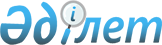 Об утверждении Правил частичного возмещения зерноперерабатывающим организациям стоимости приобретаемого ими зерна государственных реализационных и государственных стабилизационных ресурсов зерна в целях регулирования внутреннего рынка
					
			Утративший силу
			
			
		
					Постановление Правительства Республики Казахстан от 16 июля 2010 года № 722. Утратило силу постановлением Правительства Республики Казахстан от 31 октября 2015 года № 870      Сноска. Утратило силу постановлением Правительства РК от 31.10.2015 № 870 (вводится в действие по истечении десяти календарных дней после дня его первого официального опубликования).      Примечание РЦПИ.

      В соответствии с Законом РК от 29.09.2014 г. № 239-V ЗРК по вопросам разграничения полномочий между уровнями государственного управления см. приказ Министра сельского хозяйства РК от 19.06.2015 г. № 4-1/549.      В соответствии с подпунктом 11) статьи 5 Закона Республики Казахстан от 19 января 2001 года «О зерне» Правительство Республики Казахстан ПОСТАНОВЛЯЕТ:



      1. Утвердить прилагаемые Правила частичного возмещения зерноперерабатывающим организациям стоимости приобретаемого ими зерна государственных реализационных и государственных стабилизационных ресурсов зерна в целях регулирования внутреннего рынка.



      2. Настоящее постановление вводится в действие по истечении десяти календарных дней после первого официального опубликования.      Премьер-Министр

      Республики Казахстан                       К. Масимов

Утверждены          

постановлением Правительства  

Республики Казахстан     

от 16 июля 2010 года № 722   

Правила

частичного возмещения зерноперерабатывающим организациям

стоимости приобретаемого ими зерна государственных

реализационных и государственных стабилизационных ресурсов

зерна в целях регулирования внутреннего рынка 

1. Общие положения

      1. Настоящие Правила частичного возмещения зерноперерабатывающим организациям стоимости приобретаемого ими зерна государственных реализационных и государственных стабилизационных ресурсов зерна в целях регулирования внутреннего рынка (далее - Правила) определяют порядок частичного возмещения зерноперерабатывающим организациям стоимости приобретаемого ими зерна государственных реализационных и государственных стабилизационных ресурсов зерна в целях регулирования внутреннего рынка за счет и в пределах средств, предусмотренных в местном бюджете областей, городов Астаны и Алматы на соответствующий финансовый год по соответствующей бюджетной программе на частичное возмещение зерноперерабатывающим организациям стоимости приобретаемого ими зерна государственных реализационных и государственных стабилизационных ресурсов зерна в целях регулирования внутреннего рынка.



      2. Средства на частичное возмещение зерноперерабатывающим организациям стоимости приобретаемого ими зерна государственных реализационных и государственных стабилизационных ресурсов (далее - средства на частичное возмещение) предназначаются для стабилизации цен на муку и хлеб.



      3. Средства на частичное возмещение выплачиваются зерноперерабатывающим организациям, определенным местным исполнительным органом области, городов Астаны и Алматы на тендерной основе, в соответствии с законодательством Республики Казахстан.



      Обязательным условием допуска к участию в тендере по определению зерноперерабатывающих организаций для реализации зерна государственных реализационных и государственных стабилизационных ресурсов зерна в целях регулирования внутреннего рынка должно являться принятие зерноперерабатывающими организациями обязательств по целевому использованию реализуемого зерна.



      4. Агент по управлению государственными ресурсами зерна (далее - агент) заключает с зерноперерабатывающими организациями договоры поставки зерна из государственных реализационных и государственных стабилизационных ресурсов по утвержденной уполномоченным органом форме на условиях стопроцентной предварительной оплаты.



      5. Агент осуществляет поставку зерна государственных реализационных и государственных стабилизационных ресурсов зерноперерабатывающим организациям после надлежащего исполнения ими обязательств по стопроцентной предварительной оплате зерна государственных реализационных и государственных стабилизационных ресурсов.



      6. В реализационную стоимость зерна государственных реализационных и государственных стабилизационных ресурсов входят закупочная цена, расходы по хранению зерна, комиссионное вознаграждение агента.



      7. Размер средств на частичное возмещение определяется исходя из прогнозного уровня инфляции на соответствующий год. 

2. Порядок выплаты средств на частичное возмещение

      8. Для получения средств на частичное возмещение зерноперерабатывающие организации ежемесячно до 10 числа представляют в Управление сельского хозяйства области, городов Астаны и Алматы:



      1) заявку по форме согласно приложению 1 к настоящим Правилам;



      2) копии актов поставки агентом зерна в зерноперерабатывающие организации, приходно-кассовые ордера, платежные поручения банка;



      3) нотариально заверенные копии договоров поставки зерна из государственных реализационных и государственных стабилизационных ресурсов, заключенных с агентом.



      9. Управление сельского хозяйства области, городов Астаны и Алматы:



      по мере поступления документов, указанных в пункте 8 настоящих Правил, проверяет представленные документы;



      ежемесячно, не позднее 20 числа, составляет и утверждает сводный акт по объемам фактической реализации зерноперерабатывающим организациям зерна государственных реализационных и государственных стабилизационных ресурсов по форме согласно приложению 2 к настоящим Правилам;



      по утвержденным сводным актам по объемам фактической реализации зерноперерабатывающим организациям зерна государственных реализационных и государственных стабилизационных ресурсов, на основе указанных в них объемов и размера средств на частичное возмещение, установленного в соответствии с пунктом 7 настоящих Правил, определяет объемы причитающихся бюджетных средств;



      в пределах установленных для каждой зерноперерабатывающей организации объемов фактической реализации зерна государственных реализационных и государственных стабилизационных ресурсов составляет сводную ведомость для выплаты средств на частичное возмещение стоимости приобретенного зерна государственных реализационных и государственных стабилизационных ресурсов в целях регулирования внутреннего рынка по форме согласно приложению 3 к настоящим Правилам;



      обеспечивает выплату средств на частичное возмещение зерноперерабатывающим организациям не позднее тридцати календарных дней с момента подачи зерноперерабатывающими организациями соответствующей заявки с приложением документов, указанных в пункте 8 настоящих Правил.



      10. Перечисление причитающихся бюджетных средств на частичное возмещение на банковские счета зерноперерабатывающих организаций осуществляется Управлением сельского хозяйства области, городов Астаны и Алматы в соответствии с индивидуальными планами финансирования по платежам бюджетной программы, путем представления в территориальное подразделение казначейства реестра счетов к оплате в 2-х экземплярах и счетов к оплате.



      11. Управление сельского хозяйства области, городов Астаны и Алматы не позднее 5-го числа месяца, следующего за отчетным, и не позднее 25 декабря соответствующего года представляет в акимат области, городов Астаны и Алматы информацию об объемах выплаченных средств на частичное возмещение.



      12. Управление сельского хозяйства области, городов Астаны и Алматы обеспечивает контроль за целевым использованием зерноперерабатывающими организациями зерна государственных реализационных и государственных стабилизационных ресурсов, а также за соблюдением зерноперерабатывающими организациями предельного уровня цен на муку, произведенную из зерна государственных реализационных и государственных стабилизационных ресурсов. 

3. Ответственность сторон

      13. Управление сельского хозяйства области, городов Астаны и Алматы в соответствии с законодательством Республики Казахстан несет ответственность за достоверность и правильность представленных в территориальное подразделение казначейства документов, указанных в пункте 10 настоящих Правил.



      14. Аким области, городов Астаны и Алматы в соответствии с законодательством Республики Казахстан несет ответственность за нецелевое и неэффективное использование бюджетных средств, выделенных на частичное возмещение зерноперерабатывающим организациям стоимости приобретаемого ими зерна государственных реализационных и государственных стабилизационных ресурсов зерна.



      15. Агент в соответствии с законодательными актами Республики Казахстан несет ответственность за несвоевременную поставку зерна зерноперерабатывающим организациям после надлежащего исполнения ими обязательств по стопроцентной предварительной оплате зерна государственных реализационных и государственных стабилизационных ресурсов.

Приложение 1                 

к Правилам частичного возмещения        

зерноперерабатывающим организациям       

стоимости приобретаемого ими зерна       

государственных реализационных и       

государственных стабилизационных ресурсов зерна

в целях регулирования внутреннего рынка    

                               Заявка

     на получение средств на частичное возмещение стоимости

      приобретенного зерна государственных реализационных и

         государственных стабилизационных ресурсов зерна

             в целях регулирования внутреннего рынка

1. _______________________________________, действующая на основании

          (зерноперерабатывающая организация)

_____________________________________________________________________

                         (учредительный документ)

в лице первого руководителя _________________________________________

                                       (Ф.И.О., должность)

настоящим просит выделить средства на частичное возмещение стоимости

приобретенного зерна государственных реализационных и

государственных стабилизационных ресурсов в количестве ________ тонн.



2. Краткое описание цели использования ______________________________

_____________________________________________________________________

_____________________________________________________________________



3. К заявке прилагаются:

      копии счета-фактуры, платежных документов;

      справку банка о наличии банковского счета с указанием его номера.

Юридический адрес и банковские реквизиты:

_____________________________________________________________________

_____________________________________________________________________

                             (Ф.И.О., подпись, печать)

Приложение 2                  

к Правилам частичного возмещения        

зерноперерабатывающим организациям       

стоимости приобретаемого ими зерна       

государственных реализационных и        

государственных стабилизационных ресурсов зерна

в целях регулирования внутреннего рынка     

Утверждаю         

начальник Управления   

сельского хозяйства    

___________________ области

___________________________

(Ф.И.О., подпись, печать)    

«__» ________ 20 __ года

                               Сводный акт

      по объемам фактической реализации зерноперерабатывающим

         организациям зерна государственных реализационных и

             государственных стабилизационных ресурсов

         за период с «__» ________ по «__» ________ 20__года_______________________________________________     _________________

         (Должность ответственного исполнителя)                       (Ф.И.О.)

Приложение 3                  

к Правилам частичного возмещения        

зерноперерабатывающим организациям       

стоимости приобретаемого ими зерна       

государственных реализационных и        

государственных стабилизационных ресурсов зерна

в целях регулирования внутреннего рынка     

Утверждаю         

начальник Управления   

сельского хозяйства    

___________________ области

___________________________

(Ф.И.О., подпись, печать)    

«__» ________ 20 __ года

                           Сводная ведомость

       для выплаты средств на частичное возмещение стоимости

       приобретенного зерна государственных реализационных и

          государственных стабилизационных ресурсов

             в целях регулирования внутреннего рынка

        за период с «__» ________ по «__» ________ 20__года_______________________________________________     _________________

  (Должность ответственного исполнителя финансовой службы)              (Ф.И.О.)
					© 2012. РГП на ПХВ «Институт законодательства и правовой информации Республики Казахстан» Министерства юстиции Республики Казахстан
				№

п/пНаименование

зерноперерабатывающей

организацииФактически приобретено зерна государственных

реализационных и государственных стабилизационных

ресурсов, тоннФактически приобретено зерна государственных

реализационных и государственных стабилизационных

ресурсов, тонн№

п/пНаименование

зерноперерабатывающей

организациис начала годаза период _______12Итого№

п/пНаименование

зерноперера-

батывающей

организацииФактически приобретено

зерна государственных

реализационных

и государственных

стабилизационных

ресурсов, тоннФактически приобретено

зерна государственных

реализационных

и государственных

стабилизационных

ресурсов, тоннПричитающаяся

сумма средств

на частичное

возмещение

с начала года,

тенгеОплачено

с начала

года,

тенгеОстаток

причи-

тающейся

суммы,

тенгеПодлежит к оплате, тенге№

п/пНаименование

зерноперера-

батывающей

организациис начала годаза период

______12Итого